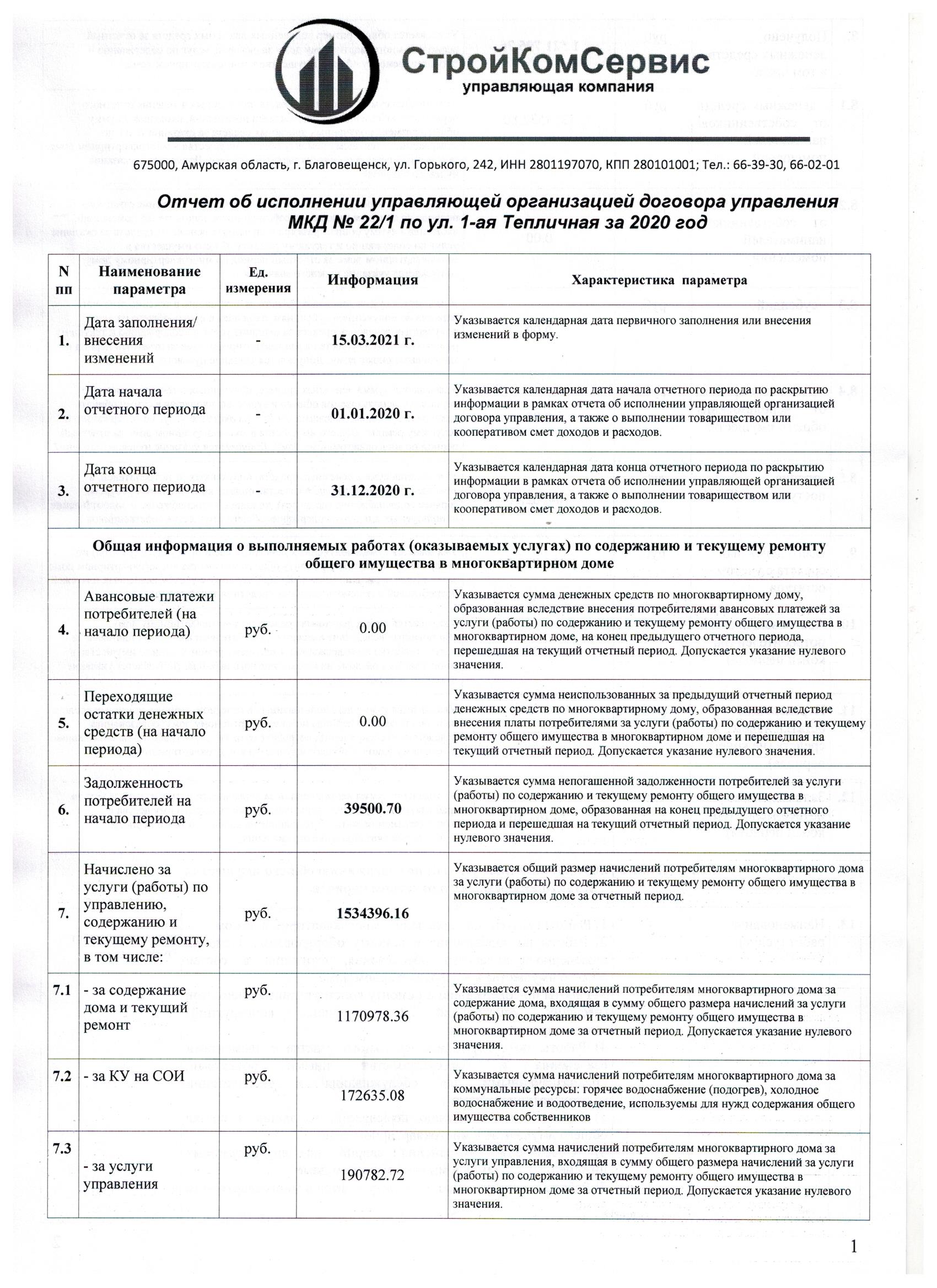 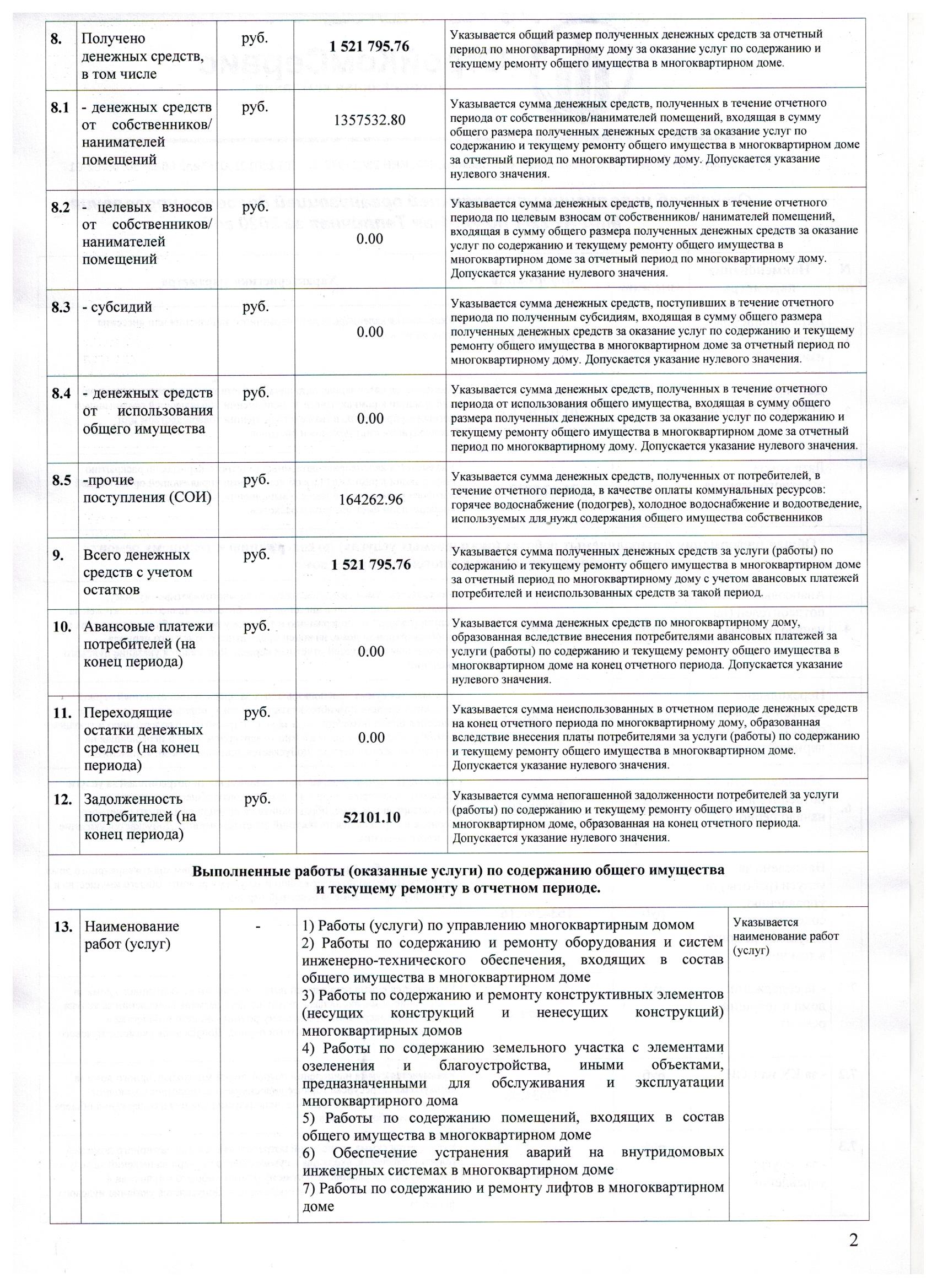 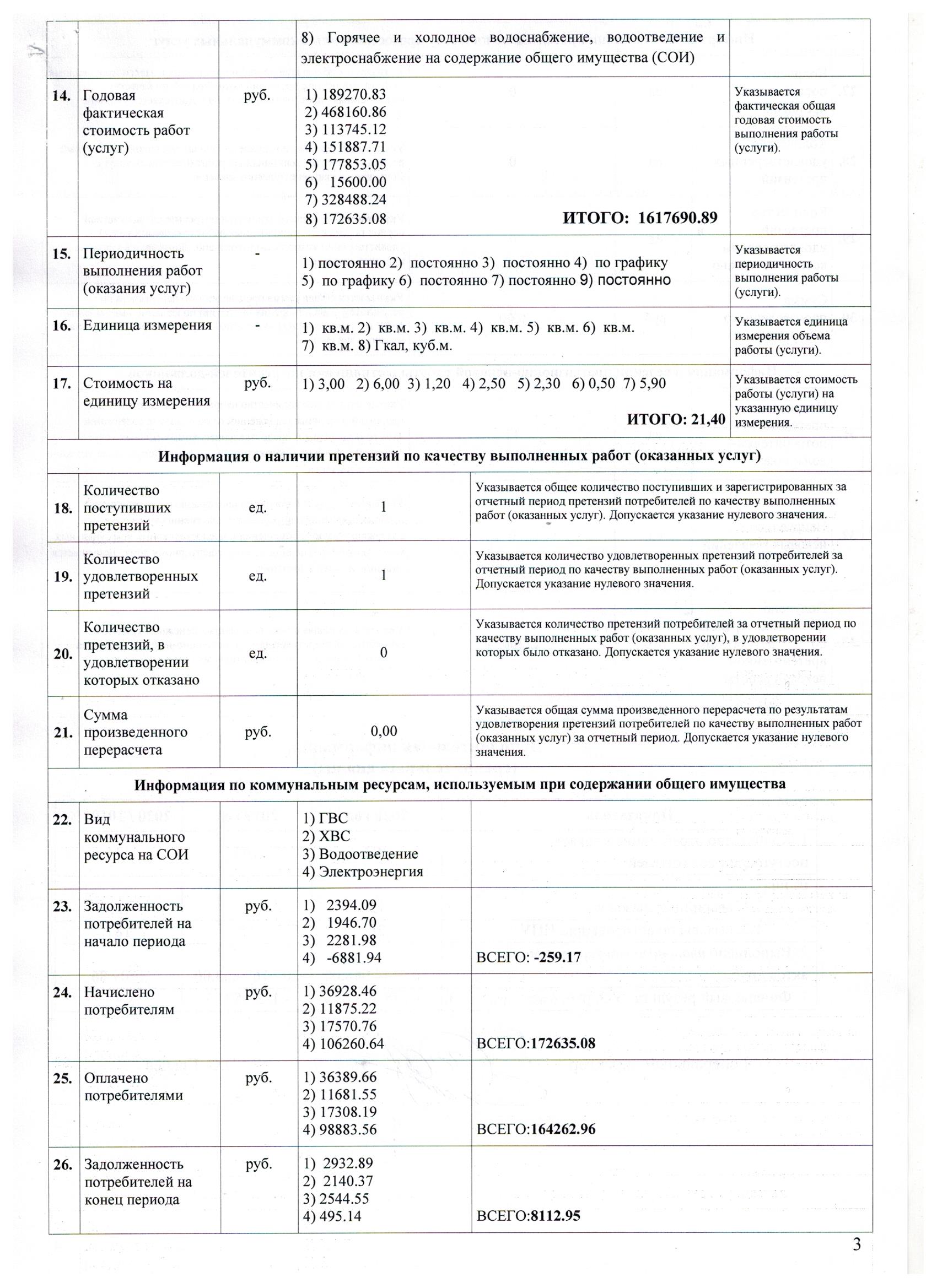 ,,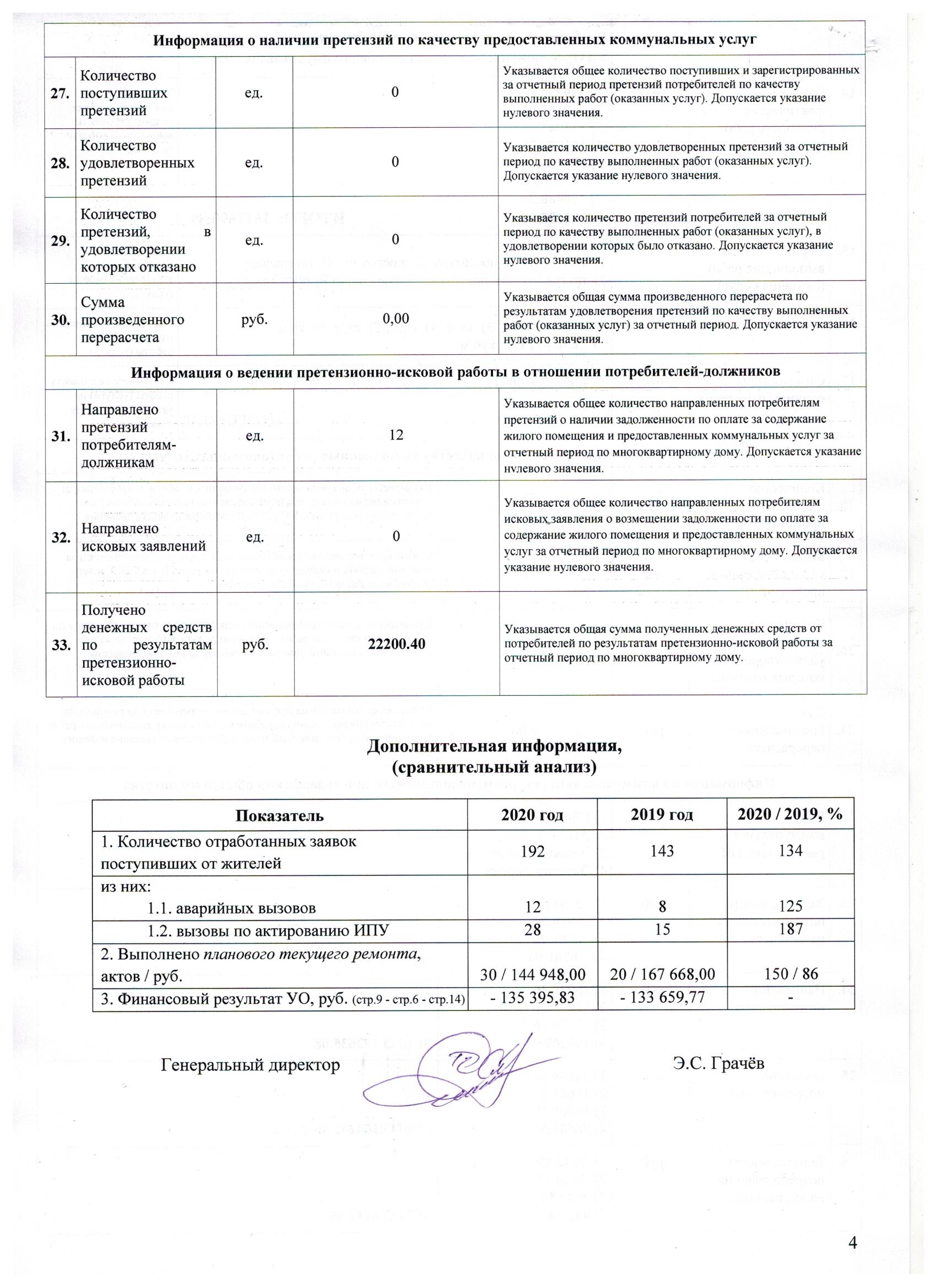 